Dohoda o narovnáníuzavřená nfže uvedeného dne, meziZákladní škola a Mateřská škola Emy DestinnovéIČO 48133892se sídlem: náměstí Svobody 3/930, 160 00 Praha 6 zast.: ředitelem školy Mgr. Otou Bažantem zapsaná v RES 16 12.1992, čj. MČ P6-ZMČ Č.47/032003/E bankovní spojení a č. účtu: 833061/0100, je plátcem DPH (dále jen „objednatel")ALUSIEN, s.r.oPetřvald 1-Petřvald 441, 742 60 Petřvald IČO: 27903745zastoupená: Ing. Bedřichem Doležalem (jednatel)vedená u Krajského soudu v Ostravě, vložka C 30773bankovní spojeni a č. účtu:(dále jen „zhotovitel"), je plátcem DPHI.Dne 1.11.2023 byla smluvními stranami uzavřena smlouva/objednávka č. 319/2023 na výrobu nábytku v roce 2016, jejímž předmětem bylo zajištění výroby a dodání nábytku pro školu (dále jen „smlouva").Smlouva/objednávka a Potvrzenf objednávky tvoři přílohu této dohody.II.Dle § 2, 3 a § 5 zák. č. 340/2015 Sb., o zvláštních podmínkách účinnosti některých smluv, uveřejňování těchto smluv a o registru smluv (zákon o registru smluv), bylo povinností smluvních stran zveřejnit smlouvu v registru smluv.Jelikož smlouva nebyla zveřejněna v registru smluv do 3 měsíců od jejího uzavření, došlo dle § 7 odst. 1 zák. č. 340/2015 Sb., o zvláštních podmínkách účinnosti některých smluv, uveřejňování těchto smluv a o registru smluv (zákon o registru smluv), k jejímu zrušení od počátku.III.V důsledku zrušení smlouvy od počátku vzniklo mezi smluvními stranami bezdůvodné obohaceni, kdy objednatel se bezdůvodně obohatil o částku 152701,- Kč a zhotovitel se bezdůvodné obohatil o částku 152701,- Kč. Smluvní strany mají ovšem zájem si vzájemné ponechat výše uvedená bezdůvodná obohacení a navázat na vzájemná práva a povinnosti, původně jim vyplývající ze smlouvy.Za účelem narovnání a obnovení svých vzájemných práv a povinností uvedených v odst. 1se smluvní strany ve smyslu ustanovení § 1903 a násl. občanského zákoníku, dohodly na uzavření této dohody o narovnání, jak je uvedeno níže.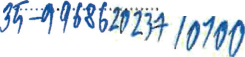 Smluvní strany shodné prohlašují, že vzájemné netrvají na vydání bezdůvodného obohacení vzniklého v důsledku zrušeni smlouvy a tyto se ke dni zrušeni smlouvy staly vlastnictvím té strany, která jej dle smlouvy před jejím zrušením do svého vlastnictví přijala.Zhotovitel dále prohlašuje, že na předmět smlouvy tzn. zajištění výroby a dodání nábytku, poskytuje (záruky ze smlouvy) a dále přebírá odpovědnost za veškeré vady (odpovědnost za vady ze smlouvy).Smluvní strany prohlašují, že nad rámec výše uvedených narovnaných práv a povinností proti sobě nemají žádné další nároky z titulu zrušeni smlouvy od počátku a výslovně prohlašují, že v důsledku zrušení smlouvy stranám dohody nevznikla žádná škoda.IV.Tato smlouva je vyhotovena ve třech stejnopisech, z nichž každý má povahu originálu,
objednatel obdrží dvě vyhotovení a zhotovitel jedno.Veškerá vzájemná práva a povinnosti smluvních stran neupravené touto smlouvou se řídi
ustanoveními občanského zákoníku.Smluvní strany shodně prohlašují, že si tuto smlouvu před jejím podpisem přečetly, jejímu
obsahu rozumí, smlouva je v celém rozsahu projevem jejich pravé a svobodné vůle a nebyla
sepsána v tísni nebo za nápadně nevýhodných podmínek. Na důkaz tohoto prohlášení připojují
smluvní strany níže své podpisy.Smluvní strany berou na vědomí, že tato smlouva podléhá povinností jejího uveřejnění
prostřednictvím registru smluv v souladu se zákonem č. 340/2015 Sb., o registru smluv, v
platném znění. Smluvní strany dále berou na vědomí, že tato smlouva nabývá účinnosti nejdříve
dnem jejího uveřejnění v registru smluv. Dále platí, že nebude-li smlouva uveřejněna ani do tří
měsíců od jejího uzavření, bude od počátku zrušena. Tato smlouva bude uveřejněna bez
zbytečného odkladu, nejpozdéji však do 30 dnů od jejího uzavření.Zhotovitel bere na vědomí, že objednatel je povinen na dotaz třetí osoby poskytovat informace
podle ustanoveni zákona č. 106/1999 Sb., o svobodném přístupu k informacím, v platném
znění, a souhlasí s tím, aby veškeré informace v této smlouvě obsažené, s výjimkou osobních
údajů, byly poskytnuty třetím osobám, pokud si je vyžádají, a též prohlašuje, že nic z obsahu
této smlouvy nepovažuje za důvěrné ani za obchodní tajemství a souhlasí se zařazením textu
této dohody do veřejně volně přístupné elektronické databáze smluv městské části Praha 6,
včetně případných příloh.Přílohy: Smlouva/objednávka č.319/2023 o zajištění výroby a dodání nábytku Potvrzená objednávkaV Praze dneObjednatel                                                                                                    zhotovitelMgr. Ota Bažant                                                                                          Ing. Bedřich Doležal